Matematyka klasa 4 Lekcja 5(zagadnienia na 4 godziny lekcyjne-termin od 26.03-01.03)
Cel lekcji: powtórzenie  wiadomości o ułamkach zwykłych i dziesiętnych, uczeń rozpoznaje ułamki zwykłe i dziesiętne, potrafi wykonać podstawowe działania na ułamkach zwykłych i dziesiętnychPrzygotuj zeszyt z matematyki, długopis, kolorowe pisaki,  komputer z dostępem do internetu W zeszycie zapisz  temat lekcji: Co to jest pole?Skopiuj link https://www.youtube.com/watch?v=cWGPWHZy-Hg i wklej go w przeglądarkę, obejrzyj  film wprowadzający do tematyki pola Na dzisiejszej lekcji zajmiemy się polem prostokąta i kwadratu. W tym celu obejrzyj dwie kolejne prezentacje: https://www.youtube.com/watch?v=Sc63Y-BK8BY orazhttps://www.youtube.com/watch?v=b7npHmoV-AEPodsumowując:Przerysuj poniższe figury i przepisz wzory do zeszytu, wzory podkreśl lub weź w ramkę  Pole prostokąta o bokach a i b zapisujemy następująco:P- pole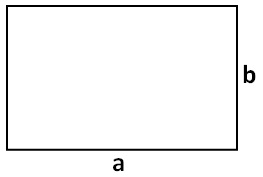 a, b – boki prostokątaP = a * bPole kwadratu o boku a zapisujemy następująco:P- pole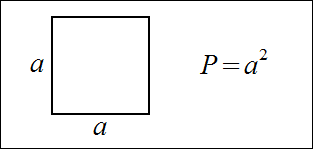 bok kwadratuP = a * a= a²Spójrz na rozwiązanie poniższych zadań, pamiętaj o zrobieniu rysunku pomocniczego:Oblicz pole prostokąta o bokach 3 centymetry(cm) i 4 centymetry(cm). aba=4cm,  b=3cm	P= a*b, czyli  P= 4cm* 3cm= 12 cm²Odp. Pole prostokąta wynosi 12 cm²Oblicz pole kwadratu o boku 5 centymetrów(cm)aKwadrat ma wszystkie boki takie same, więc  wiemy ,że a= 5cmP= a*a, P= 5cm * 5cm= 25 cm² Odp. Pole kwadratu  wynosi  25cm²Przerysuj i przepisz oba zadania do zeszytu.Zadanie dla Ciebie !!!Oblicz  pola z podpunktu a i b:Oblicz pole prostokąta o bokach 2cm i 4cmOblicz pole kwadratu o boku 6cmJednostki pola. Jak zauważyłeś pole obliczamy w jednostkach kwadratowych, czyli podnosimy do ².  W tym celu obejrzyj następującą prezentację: https://epodreczniki.pl/a/jednostki-pola-i-ich-zamiana/D16q6Zgo6 i przepisz zaprezentowane jednostki pola, weź w ramkę i postaraj się zapamiętać. W celu poćwiczenia obliczania pól kwadratu i prostokąta, poćwiczyć obliczanie pól: https://www.youtube.com/watch?v=yVG2uLeJwNc&t=20sCodziennie ćwicz tabliczkę mnożenia: https://www.youtube.com/watch?v=73o_6T0mpUkPozdrawiam Cię  Rozwiązane zadania prześlij na e-mail: magdam_75@o2.pl lub zrób zdjęcie i prześlij  na Messanger						Powodzenia: